Seasonal Normal Review UpdateAugust 2020Dear Customers and Industry Colleagues, The Xoserve Demand Estimation Team would like to share with you an update on the Seasonal Normal Review. If you are a customer who mirrors Xoserve’s calculations of its Class 3 and 4 Supply Meter Point Annual Quantities (AQs) and/or Read Estimation processes, this update will be of interest to you.As explained in our May News Article the implementation of the Seasonal Normal Review requires certain key parameters to be re-stated for historical Gas Years in order for then to reflect the new basis. Class 3 and 4 AQ Calculations 

The formula for calculating the AQ is unchanged, however AQs calculated in September 2020, with an effective date of 1st October 2020, will use re-stated Weather Adjusted Annual Load Profiles (WAALPs).  If you replicate the AQ calculation in your own systems, you will need to ‘refresh’ your historical WAALPs using the re-stated values. For AQ purposes we have provided the underlying components of the WAALP calculation (ALP, DAF,CWV and SNCWV) for the following Gas Years: 2016/17, 2017/18, 2018/19 and 2019/20. (AQ calculations in September should not use meter readings earlier than this).

Those Supply Meter Points that have not had a successful AQ calculation during the September AQ process will have a Seasonal Normal Ratio applied to it. For Shippers and Transporters, details of these will be viewable in your NRL and NNL files respectively, provided to you around 23rd to 24th September. These files will contain details of the revised AQ value and new EUC*.
*NRL files: For these Supply Meter Points there will be no start and end dates/meter reads populated in the T04 record and there will be an additional T98 record (AQ Calc Failure) with the failure reason code.  *NNL files: For these Supply Meter Points there will be no Formula Year information in the A92 record.
Class 3 and 4 Read Estimation Within UK Link there are several scenarios where read estimation is necessary, such as opening reads when there has been a supply point transfer. Although the formulae used for meter read estimation is unchanged, it does utilise the WAALPs when performing the calculation of energy and this could cover a period which goes back to April 2014, hence we have made available underlying components of the WAALP calculation (ALP, DAF,CWV and SNCWV) for an additional 3 Gas Years: 2013/14, 2014/15 and 2015/16.Xoserve System Updates

For awareness, from Friday 28th August 2020 (and daily thereafter until 1st October 2020), the current historical WAALPs in Xoserve’s systems will be replaced using the re-stated WAALP values in readiness for the AQ calculation on 11th September 2020. Any subsequent read estimation calculation performed by UK Link from 28th August 2020 onwards will utilise the re-stated WAALP values.Our Data Publication section below provides guidance on where to find the re-stated parameters. Data PublicationXoserve have now made the following re-stated parameters available to you on our UK Link Secured Documentation area* in the following location:

Folder 18: NDM Profiling and Capacity Estimation Algorithms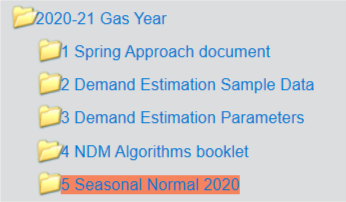 Annual Load Profile (ALP) and Daily Adjustment Factor (DAF) Files: SN20_ALPDAF1314 to SN20_ALPDAF1920 (Gas Years 2013/14 to 2019/20.  

Note: The ALPDAF file for Gas Year 2020/21 is located in Folder 3. Demand Estimation Parameters / a. End User Categories and Derived FactorsSeasonal Normal Composite Weather Variable (SNCWV) Files: SN20_SNCWV1314 to SN20_SNCWV1920 (Gas Years 2013/14 to 2019/20)File: SN20_SNCWV20 (Gas Year 2020/21)Composite Weather Variable (CWV)File: SN20_CWV6019 (Gas Years 1960/61 to 2018/19)File: SN20_CWV1920 (Gas Year 2019/20)*

*Note: Each Monday an updated version of this file containing the previous 7 gas days will be published until the end of the current Gas YearSeasonal Normal RatiosFile: SN20_AQ_CONVERSION_FACTORS*If you require access to the secured area, please contact your Local Security Officer (LSO) to request a Secure Site Access Request Form.Further InformationAlongside the various news articles there are a ‘core’ set of slides which can be used for you and your colleagues should you want more information on the Seasonal Normal Review. These are available here.For any customers who wish to discuss this subject during updates with your Xoserve Customer Advocate please let them know and the Demand Estimation team will be happy to attend. If you have any questions or comments on any aspect of the Seasonal Normal Review, please contact us at Xoserve.demand.estimation@xoserve.com.Kind regards,

Mark Perry – Business Process Manager mark.j.perry@xoserve.com | 0121 229 2405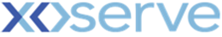 Address: Xoserve Limited, Lansdowne Gate, 65 New Road, Solihull, B91 3DLCompany Website: http://www.xoserve.com